Утверждено педагогическим советом ____________________Промежуточная аттестация по истории в 8 классе ( со спецификатором, образцом тестовых заданий)Составлена: учителем истории МБОУ «Кичуйская СОШ»2017-2018 уч.г.СпецификацияКонтрольной работы по истории в 8 классеКласс: __8________Учитель: _Гильмутдинова З.М.___Форма проведения: __контрольная работа_____1. Назначение контрольной  работыКонтрольная работа проводится в рамках промежуточной аттестации для анализа достигнутых результатов в основной школе, в том числе с учетом введения Историко- культурного стандарта и постепенного перехода на обучение по Федеральному государственному образовательному стандарту основного общего образования. Оценить уровень общеобразовательной подготовки по истории обучающихся 8 класса. 2. Документ, определяющий содержание экзаменационной работыСодержание контрольной работы определяется на основе Федерального компонента государственного стандарта общего образования (приказ Минобразования России от 05.03.2004 № 1089 «Об утверждении Федерального компонента государственных стандартов начального общего, основного общего и среднего (полного) общего образования») 3. Характеристика структуры и содержания экзаменационной работыКонтрольная работа направлена на выявление следующих личностных результатов освоения основной образовательной программы: воспитание российской гражданской идентичности: патриотизма, уважения к Отечеству; знание истории, культуры своего края, основ культурного наследия народов России и человечества; усвоение гуманистических, демократических и традиционных ценностей многонационального российского общества.Тексты заданий в контрольной работе в целом соответствуют формулировкам, принятым в учебниках, включенных в Федеральный перечень учебников, рекомендуемых Министерством образования и науки РФ к использованию при реализации имеющих государственную аккредитацию образовательных программ основного общего образования.Структура контрольной работы.Промежуточная аттестация (далее - итоговая работа) проводится в форме теста в формате КИМов ОГЭ, разработанной в 2 вариантах. Каждый вариант КИМ состоит из 2 частей и включает в себя 25 заданий, различающихся формой и уровнем сложности.Часть 1 содержит 22Часть 2 содержит 3 В итоговой работе проверяется учебный материал по предмету история за курс 8 класса по следующим разделам:Внутренняя и внешняя политика России в первой четверти XIX века.Внутренняя и внешняя политика во второй четверти XIX века.Русская культура первой половины XIX века.Великие реформы 60-70-х гг. XIX в.Россия в конце XIX в.Россия в начале XX в.Содержание и структура КИМ дают возможность достаточно полно проверить комплекс знаний, умений, навыков по предмету история на конец обучения в 8 классе:Знание основных дат, этапов и ключевых событий истории России и мира XIX- начала XX в.Знание выдающихся деятелей отечественной и всеобщей историиЗнание важнейших достижений культуры и системы ценностей, сформировавшиеся в ходе исторического развитияОпределение последовательности и длительности важнейших событий отечественной историиИспользование данных различных исторических и современных источников (текста, схем; иллюстративного, статистического материала) при ответе на вопросы, решении различных учебных задач; сравнение свидетельств разных источниковРабота с исторической картойСоотнесение общих исторических процессов и отдельных фактовОбъяснение смысла изученных исторических понятий и терминовВыявление общности и различия сравниваемых исторических событий и явлений 10.Определение причин и следствия важнейших исторических событийВ итоговой работе представлены задания разных уровней сложности: базового, повышенного и высокого.Продолжительность контрольной работыНа выполнение работы отводится 45 минут.Система оценивания отдельных заданий и работы в целомНа выполнение итоговой работы отводится 45 минут. Критерии оценивания итоговой работы:Задания с 1 по 22 оцениваются 1 баллом, задания 23-25 оцениваются 2 баллами. Максимальное количество баллов-28Шкала перевода баллов в отметку:Демонстрационный вариант контрольно-измерительных материалов по предмету история за курс 8 классаЧасть 11.При вступлении на престол Александр I обещал следовать политическому курсу:Петра IПетра IIIЕкатерины IIПавла IНачало промышленного переворота в России в 1830 – 40-х гг. означало:изготовление машин при помощи машин;переход от ручного труда к машинному, от мануфактуры к фабрике;изменение положения государственных крестьян;внедрение двигателя внутреннего сгорания.Указ о вольных хлебопашцах предусматривалроспуск военных поселений;освобождение крестьян за выкуп по желанию помещика;выкуп за счет казны и переселение крестьян в Сибирь;перевод посессионных крестьян в разряд государственных.Взятие Наполеоном Москвы в 1812 году:позволило французам пополнить запасы продовольствия и фуража;заставило Александра I назначить М.И.Кутузова главнокомандующим;привело к распаду антинаполеоновской коалиции;привело к началу партизанской войны.Установите хронологическую последовательность событий:Бородинское сражениеСмоленское сражениесражение под Малоярославцемпереправа через БерезинуЗапишите цифры, которыми обозначены исторические события, в правильной последовательности в таблицу.В «Русской правде» Пестеля:Россия объявлялась республикой;Россия объявлялась конституционной монархией;сохранялось сословное деление общества;земля оставалась собственностью помещика, а крестьяне получали небольшой приусадебный участок.О каких событиях идет речь в отрывке из документов?«…Если б отряд, вышедший на Сенатскую площадь, имел предприимчивого и отважного начальника и вместо того, чтобы оставаться в бездействии на Сенатской площади, он смело повел бы его до прибытия гвардейских полков ко дворцу…»1)11 марта 1801г.2)14 декабря 1825 г.3)19 февраля 1861г.4)1 марта 1881г.8.Прочтите отрывок из документа и укажите имя автора записок.Император стремился к искоренению злоупотреблений, вкравшихся во многие части управления, и убедился из внезапно открытого заговора, обагрившего кровью первые минуты нового царствования, в необходимости повсеместного, более бдительного надзора, который окончательно стекался бы в одно средоточие; государь избрал меня для образования высшей полиции, которая бы покровительствовала утеснимым и наблюдала за злоупотреблениями и людьми, к ним склонными. Число последних возросло до ужасающей степени с тех пор, как множество французских искателей приключений, овладев у нас воспитанием юношества, занесли в Россию революционные начала своего отечества, и еще более со временипоследней войны через сближение наших офицеров с либералами тех стран Европы, куда заводили нас наши победы.А.Х. Бенкендорф;Николай I;А.А.Аракчеев;М.М.Сперанский.9.Укажите положения, которые относятся к основным идеям западников.Самобытность русского народа.Положительная оценка деятельности Петра I.Следование по пути европейских держав.Отрицательная роль реформ Петра I.Чем было вызвано поражение России в Крымской войне 1853-1856гг?низким моральным духом русской армии;экономической отсталостью России;быстрой сдачей Севастополя;внезапностью нападения Турции.Религиозное государство, созданное в горах Кавказа Шамилем называлосьмюридизмимаматшариатАвтором проекта величественного здания Казанского собора в Петербурге, сооруженного в 1801 – 1811 гг., в котором покоится прах М.И.Кутузова, является архитектор:К.И.Росси;А.Д.Захаров;А.Н.Воронихин;К.А.Тон.Какое из перечисленных изменений, преобразований были   проведены во время Великих реформ 1860-1870-х гг.:введение рекрутского набора в армию;ограничение барщины тремя днями в неделю;освобождение дворян от военной службы.введение института присяжных заседателей;Прочтите отрывок из документов и укажите название войны, о которой идет речь.«Спросите народ, спросите солдата: для чего идут и чего желают в начавшейся войне, - и все скажут вам, как один человек, что идут, чтоб Христу послужить и освободить угнетенных братьев».Сербские войска успешно выполняли свои союзнические обязательства. Черногория в войне была верным и стойким союзником России. Если спросите любого черногорца: "Сколько вас, черногорцев?", он обязательно скажет: "Нас с русскими сто семьдесят миллионов. Мы от русских себя не отделяем".Кавказская война 1817 – 1864 гг;Русско-турецкая война 1877 – 1878 гг.;Крымская (Восточная) война 1853 – 1856 гг.;Русско-иранская война 1826 – 1828 гг.Сторонники этого народнического течения считали необходимым создать организацию, которая втайне сумеет подготовить и осуществить государственный переворотбунтарскоезаговорческоепропагандистскоеЭтот русский царь отличался консерватизмом и осторожностью, мудро избегал войн, быстро нормализовал обстановку в стране, получил прозвище «миротворец»:Александр II;Александр I;Николай I;Александр III.Автор неевклидовой геометрииН.И. ЛобачевскийН.И. ПироговВ.В. ПетровКакое из перечисленных событий революции 1905–1907 гг. произошло позже остальных?принятие манифеста 17 октябряКровавое воскресеньероспуск II Государственной думывосстание на броненосце «Князь Потёмкин-Таврический»Какие лозунги выдвигали монархические партии:« Россия для русских»« За веру, царя и Отечество!»« Даёшь Конституцию!»« Долой революцию!»Какое положение соответствует столыпинской аграрной реформе?частичное отчуждение помещичьих земель в пользу крестьянзапрещение свободной купли- продажи землипоощрение выхода крестьян из общины с целью её разрушенияСоюзниками России в первой мировой войне былиАнглия, Франция, СШАГермания, Австро-Венгрия, Болгария, ТурцияИспания, Португалия, ГрецияРасположите события Первой мировой войны в хронологической последовательности:убийство наследника австрийского престола Франца-Фердинанда« Великое отступление» русской армииБрусиловский прорывВыход России из войныЗапишите цифры, которыми обозначены исторические события, в правильной последовательности в таблицу.Часть 2.Установите соответствие между историческими деятелями и их достижениями. а) Александр I;	1) реформа государственных крестьян;б) Е.Ф.Канкрин;	2) отмена крепостного права в Прибалтике;в) П.Д.Киселев.	3) введение «серебряного рубля». г) Д.А.Милютин		4) военная реформаЗапишите в таблицу выбранные цифры под соответствующими буквами.Ниже приведён перечень терминов. Все они, за исключением одного, обозначают сословия.1) дворянство; 2) мещанство; 3) крестьянство; 4) чиновничество;5) духовенство.Найдите и запишите порядковый номер термина, «выпадающего» из данного ряда.Ответ 4	Рассмотрите карту одного из этапов Отечественной войны 1812 г.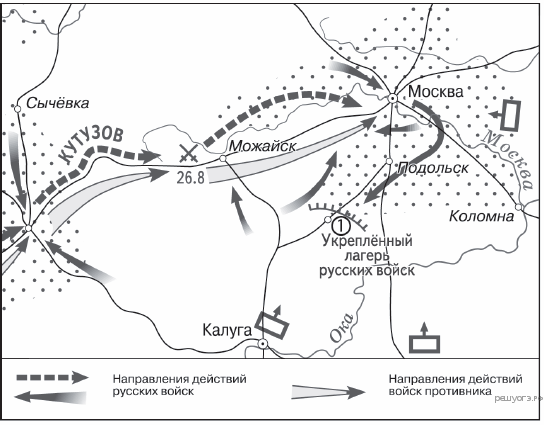 Населённым пунктом, обозначенным на карте цифрой «1», являетсяБородиноТарутиноФилиЦарёво- ЗаймищеБалл по пятибалльной шкале«2»«3»«4»«5»Общий балл0–1112-1617-2223-280-40%41-60%61-80%81-100%21341324АБВГ